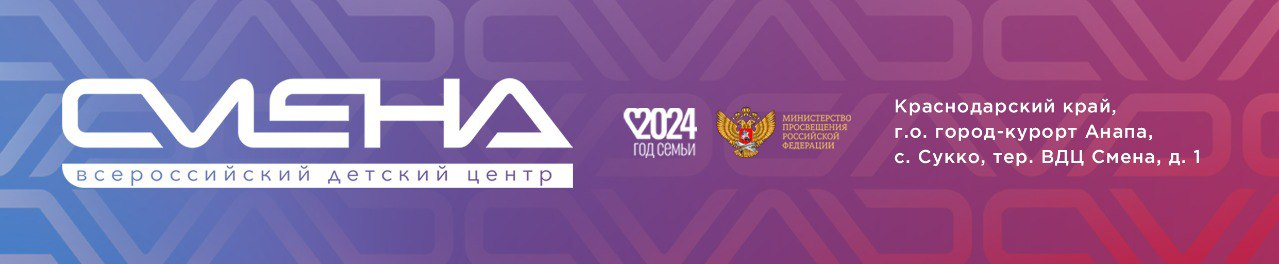 ПРЕСС-РЕЛИЗ12.04.2024 г.В «Смене» 200 юнармейцев познакомятся с «Парком будущего»С 11 по 24 апреля 200 юнармейцев из 36 регионов России станут участниками Всероссийской юнармейской инновационно-технической смены «ЮНТЕХ». Юнармейцы от 14 до 17 лет в течение двух недель будут знакомиться с компетенциями единственного в России Центра профмастерства «Парк будущего», встретятся с участниками СВО и олимпийским чемпионом, посетят лекции, пройдут начальную военную подготовку, разработают и представят проекты.«Тематические смены, особенно патриотические и технические, пользуются популярностью у сменовцев. «ЮНТЕХ»  совмещает эти два направления, что позволит ребятам не только освоить  инженерно-технические специальности, принять участие в создании проектов, но и проявить свои лучшие качества в патриотических мероприятиях. Для этого в Центре  созданы все условия», – отметил директор ВДЦ «Смена» Игорь Журавлев.В «Парке будущего» участникам программы расскажут о таких направлениях, как инженерия космических систем, промышленная робототехника, лабораторный химический анализ, сити-фермерство, прототипирование, мобильная робототехника, эксплуатация беспилотных авиационных систем и интернет вещей.В рамках патриотического образовательного блока сменовцы  сыграют в тактическую игру «Дорога победителей», научатся оказывать первую медицинскую помощь, сделают блиндажные свечи и маскировочные сети, пройдут начальную огневую, строевую и тактическую подготовку.   Также для ребят запланированы встречи с олимпийским чемпионом Никитой Нагорным, участниками СВО, начальником главного штаба «Юнармии» и лекции специалистов Российского общества «Знание».Итоговым мероприятием тематической смены станет презентация детских проектов на выставке инновационно-технического форума «Юнармия. Юнтех». Образовательная программа «Всероссийская юнармейская инновационно-техническая смена “ЮНТЕХ”» реализуется на базе ВДЦ «Смена» при поддержке Министерства просвещения РФ. Партнеры программы: Всероссийское детско-юношеское военно-патриотическое общественное движение «Юнармия», Движение Первых и Российское общество «Знание».________________________________________________________________ФГБОУ ВДЦ «Смена» – круглогодичный детский центр, расположенный в с. Сукко Анапского района Краснодарского края. Он включает в себя пять детских образовательных лагерей («Лидер», «Профи», «Арт», «Профессиум», «Наставник»), на базе которых реализуется более 80 образовательных программ. В течение года в Центре проходит 16 смен, их участниками становятся свыше 16 000 ребят из всех регионов России. Профориентация, развитие soft skills, «умный отдых» детей, формирование успешной жизненной навигации – основные направления работы «Смены». С 2017 года здесь действует единственный в стране Всероссийский учебно-тренировочный центр профессионального мастерства и популяризации рабочих профессий, созданный по поручению президента РФ. Учредителями ВДЦ «Смена» являются правительство РФ, Министерство просвещения РФ. Дополнительную информацию можно получить в пресс-службе ВДЦ «Смена»: +7 (86133) 93-520, (доб. 246), press@smena.org. Официальный сайт: смена.дети.